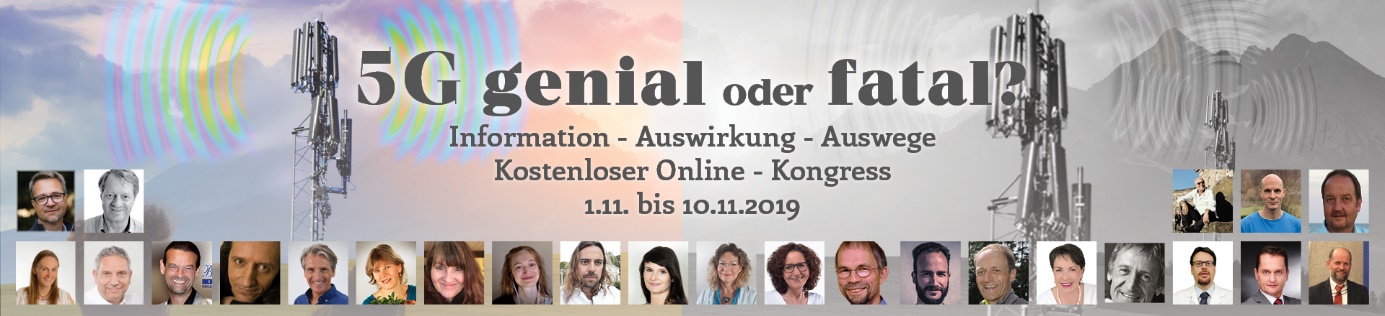 Spürst du es schon? Du bist betroffen. Wir alle sind betroffen von einer neuen Technologie, deren Auswirkungen unklar sind. Du fragst dich was das für dich, deine Lieben und deine Gesundheit bedeutet? Vielleicht stellst du dir Fragen wie: Wie wirken sich die 5G Frequenzen auf unsere Körper, Tiere und Pflanzen aus?Was kann ich tun, um mich, die Menschen in meinem Leben und die Umwelt vor dieser neuen Technologie zu schützen? Bin ich auch betroffen, wenn ich in den Bergen oder auf dem Land wohne? Stimmt es, dass es sich bei dem neuen 5G Funknetz um Mikrowellenstrahlung oder sogar um neue Waffensysteme handelt? Welche Schäden in der Natur sind durch diese neuen Frequenzen zu erwarten? Gibt es Studien darüber und welche Ergebnisse sind bekannt?Was ist mit der Diskussion über die Grenzwerte? Wünschst du dir vielleicht glasklare Antworten von Experten, die dir erklären, welche Auswirkungen 5G haben wird? Würdest du gerne wissen wie wir die Zeit verbringen sollen, bis wir wissen was bereits auf uns einwirkt?Würdest du gerne einfach erklärt bekommen, was du jetzt tun kannst? Hast du deine Antworten schon gefunden? Nein? Hier gibt es eine Möglichkeit dieses Thema von allen Seiten zu betrachten. Diese Variante ist letztendlich äußerst Zeit sparend und ermöglicht dir wichtige Informationen rund um das Thema 5G zu erhalten. Interessiert? Dann melde dich beim kostenlosen ONLINE KONGRESS „5G genial oder fatal?“ an.  Ausgewählte Experten und Sprecher aus verschiedensten Bereichen schenken uns wertvolle Informationen über mögliche Auswirkungen der 5G Strahlung. Viele der Sprecher haben bereits funktionierende Lösungen gefunden und teilen diese hier zum ersten Mal in einem einzigartigen kostenlosen ONLINE KONGRESS mit dir. Finde deine Wahrheit, finde deine Lösungen. Sei frei und informiere dich! Du bist herzlich eingeladen! Melde dich jetzt gleich hier www.selbstmeisterung.net an und teile diese Möglichkeit mit deinen Freunden, Verwandten und allen Menschen, deren Gesundheit dir am Herzen liegt. Ich freue mich dich gleich hinter den Kulissen beim ONLINE Kongress begrüßen zu dürfen.Alles Liebe 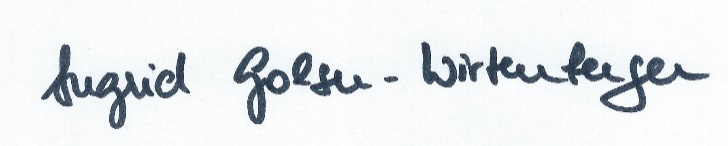 Ingrid Golser-Wirtenberger  www.selbstmeisterung.netinfo@selbstmeisterung.net